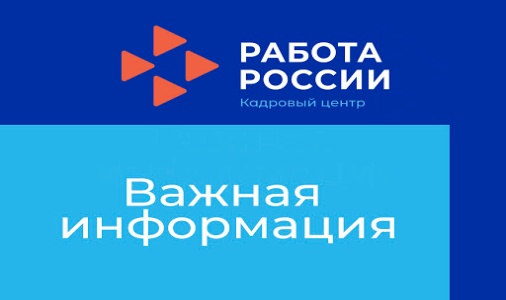 ГКУ «ВЕРХНЕСАЛДИНСКИЙ ЦЕНТР ЗАНЯТОСТИ» ИНФОРМИРУЕТ: ПАМЯТКА ДЛЯ РАБОТОДАТЕЛЕЙО ЗАПРЕТЕ ДИСКРИМИНАЦИИ НА РЫНКЕ ТРУДА     В последнее время, когда рынок труда претерпевает изменения (переобучение и переподготовка предпенсионеров, миграционные потоки в Россию, инновации, автоматизация рабочих мест и другое), некоторые работодатели, сознательно или нет, нарушают Закон Российской Федерации от 19 апреля 1991 года № 1032-1 «О занятости населения в Российской Федерации».      Часть 6, статья 25 данного Закона регламентирует следующие положения:      Запрещается распространение информации о свободных рабочих местах или вакантных должностях, содержащей сведения о каком бы то ни было прямом или косвенном ограничении прав или об установлении прямых или косвенных преимуществ в зависимости от пола, расы, цвета кожи, национальности, языка, происхождения, имущественного, семейного, социального и должностного положения, возраста, места жительства, отношения к религии, убеждений, принадлежности или непринадлежности к общественным объединениям или каким-либо социальным группам, а также других обстоятельств, не связанных с деловыми качествами работников.       Под распространением информации следует понимать опубликование таких сведений в печати, трансляцию по радио и телевидению, демонстрацию в кинопрограммах и других СМИ, распространение в сети «Интернет», а также с использованием иных средств телекоммуникационной связи.Примеры дискриминации     Лица, распространяющие указанную информацию, привлекаются к административной ответственности, установленной статьей 13.11.1 КоАП Российской Федерации, в виде штрафа:на граждан – от 500 до 1 000 рублей;на должностных лиц – от 3 000 до 5 000 рублей;на юридических лиц – от 10 000 до 15 000 рублей.     К участию в деле в качестве ответчика и к административной ответственности могут быть привлечены не только работодатели (физические лица и юридические лица), но и редакции СМИ, владельцы сайтов, должностные лица.    Следует помнить, что в Трудовом кодексе Российской Федерации (статьи 3 и 64) чётко прописано, что никто не может быть ограничен в трудовых правах и свободах или получать какие-либо преимущества в зависимости от пола, расы, цвета кожи, национальности, языка, происхождения, имущественного, семейного, социального и должностного положения, возраста, места жительства и т.д. Запрещается необоснованный отказ в заключении трудового договора.«мужчина до 40 лет»«предпочтения женщинам до 30 лет»«для молодых и активных»Дискриминация по полу и возрасту. Исключение – если по закону на соответствующих работах из-за особых условий труда запрещен женский труд (ст. 253 ТК РФ).«без маленьких детей»Дискриминация по семейному положению.«без вредных привычек»«только для некурящих»«любовь к спорту будет вашим преимуществом»Дискриминация по признакам, не связанным с деловыми качествами. Исключениями являются профессии и должности, для которых по закону требуется справка об отсутствии алкоголизма.